КоневодствоАтрощенко, М. М. Изучение структуры ядра и хроматина сперматозоидов у жеребцов с высокой и низкой криоусточивостью спермы / М. М. Атрощенко, Е. Е. Брагина // Коневодство и конный спорт. – 2018. – № 5. – С. 25–28 : 2 рис., 2 табл. Проведены исследования по изучению целостности ядра и хроматина сперматозоидов в нативной и криоконсервированной сперме у 35 жеребцов. У жеребцов с низкой криоустойчивостью спермы отмечены наибольшие структурные повреждения ядра и хроматина сперматозоидов после криоконсервации спермы. В криоконсервированной сперме у жеребцов с низкой прогрессивной подвижностью и выживаемостью сперматозоидов количество половых клеток с анормальной формой ядра составляет, в среднем, 8,7%, с вакуолизированным хроматином - 4,7%, с разрушенным хроматином -1,5%. Патологии ядра и хроматина сперматозоидов у жеребцов минимальные как в нативной, так и в криоконсервированной сперме.Атрощенко, М. М. Ультразвуковая диагностика и морфометрия семенников у жеребцов с различными репродуктивными патологиями / М. М. Атрощенко // Коневодство и конный спорт. – 2018. – № 4. – С. 28–31 : 8 рис. Проведены исследования семенников у жеребцов методами ультразвуковой диагностики и морфометрии. У 11 жеребцов диагностированы различные патологии половых желез, в том числе односторонний крипторхизм, дегенерация, гипоплазия, гипотрофия и гипертрофия семенников. По данным ультразвуковой диагностики патологии семенников характеризуются значительными изменениями структуры органов. Ультразвуковое исследование является приоритетным методом при диагностике репродуктивных патологий. Все патологии семенников, которые были диагностированы при проведении исследований, характеризовались низким качеством спермы. При двусторонней гипоплазии семенников установлена азооспермия и полное бесплодие жеребца.Борисова, А. В. Проблема сохранения генетического разнообразия в советской тяжеловозной породе / А. В. Борисова, Л. В. Калинкова, И. С. Гавриличева // Коневодство и конный спорт. – 2018. – № 5. – С. 11–13 : 4 табл., 2 рис. Советский тяжеловоз - малочисленная заводская порода лошадей, находящаяся на грани исчезновения. Целью исследования было изучение внутрипородного генетического разнообразия у советских тяжеловозов с использованием данных родословных и результатов генотипирования по 15 микросателлитным маркерам. Порода обнаружила очень низкий уровень генетической вариабильности.Борисова, А. В. Эффективность скрещивания лошадей советской тяжеловозной породы с литовской тяжелоупряжной породой / А. В. Борисова, Е. А. Антонова // Коневодство и конный спорт. – 2018. – № 4. – С. 14–15 : 2 табл., 3 фот. В статье изучены результаты использования «освежения крови» в советской тяжеловозной породе лошадьми литовской тяжелоупряжной породы. Дана характеристика помесей и изложены основные принципы дальнейшей работы по прилитию крови литовских тяжеловозов.Влияние фитобиотической кормовой добавки из эхиноцеи пурпурной и препарата Седимина на рост и развитие молодняка лошадей / О. А. Багно [и др.] // Достижения науки и техники АПК. – 2018. – Том 32, № 8. – С. 62–65 : 2 табл.Цель исследований - изучение влияния селен- и йодсодержащего препарата седимин, фитобиотика на основе экстракта эхинацеи пурпурной и их сочетания на показатели роста и развития молодняка лошадей орловской рысистой породы. Опыт проведен в 2018 г. в условиях конефермы Кемеровской области на годовалом молодняке животных. Для постановки эксперимента методом сбалансированных групп в подготовительный период перед началом заездки и тренинга сформировали контрольную и 3 опытные группы лошадей, по 6 голов в каждой. Молодняк контрольной группы получал основной рацион, животным I опытной группы дополнительно вводили однократно внутримышечно препарат седимин в дозе 8 мл на голову, II опытной - в течение 1 мес. давали фитобиотическую кормовую добавку на основе экстракта эхинацеи пурпурной в суточной дозе 52,2 г на голову, III опытной - седимин и фитобиотическую кормовую добавку в указанных дозах. Наилучший результат был достигнут в III опытной группе. Среднесуточный прирост массы тела лошадей в этой группе за весь период исследований (2 мес.) составил 603,00 г, что существенно выше, чем в контроле, на 236,00 г, или на 64,3 %, абсолютный прирост массы тела - 36,20 кг, что достоверно выше контроля на 14,2 кг, или на 64,5 %, высота в холке - 151,17 см, что выше контроля на 5,17 см, или на 3,5%, косая длина туловища - 153,83 см, что выше контроля на 6,83 см, или на 4,6 %, обхват груди – 160,33 см, что выше контроля на 3,50 см, или на 2,2 %, обхват пясти - 20,42 см, что выше контроля на 0,59 см, или на 3,0 %. Вероятно, наблюдаемые эффекты обусловлены синергическим взаимодействием микроэлементов и фитобиотика.Движущая сила (содержание химических элементов в волосах гривы лошадей чистокровной верховой породы - участников престижных скачек страны) / В. В. Калашников [и др.] // Коневодство и конный спорт. – 2018. – № 5. – С. 29–31 : 2 рис., табл. Изучено содержание 25 химических элементов (Ca, K, Mg, Na, P, Cu, Co, Cr, Cu, Fe, I, Mn, Se, Zn, B, Li, Ni, Si, Sr, V, Al, As, Cd, Pb, Sn, Hg.) в волосах гривы лошадей чистокровной верховой породы, принимавших участие в 7 рейтинговых скачках 2018 года для чистокровных верховых лошадей нашей страны в день розыгрыша Приза Президента Российской Федерации. В результате исследований установлены существенные различия в уровнях содержания химических элементов в волосах гривы победителей скачки в сравнении с остальными участниками.Иванов, Р. В. Влияние питательной ценности сеяного и естественного травостоев на поступление обменной энергии и питательных веществ в организм лошадей якутской породы в зимнее время / Р. В. Иванов, М. Н. Слободчикова, У. В. Хомподоева // Вестн. ИРГСХА. – 2018. – № 88. – С. 114–121.Калашников, Р. В. Коневодство в новой экономике России / Р. В. Калашников, В. В. Калашников // Коневодство и конный спорт. – 2018. – № 4. – С. 4–7 : табл. В статье рассмотрено современное состояние коневодства в Российской Федерации и возможные пути его развития в свете приоритетных направлений научно-технологической, экономической и социальной политики на ближайшую перспективу. Проведен анализ тенденций и выделены экономические, организационные и социальные факторы, определившие направление стратегического вектора динамики отрасли, её реакции на большие вызовы исторических периодов.Калашников, В. В. Возрастной аспект элементного статуса лошадей чистокровной верховой породы / В. В. Калашников, Т. В. Калашникова, Н. В. Блохина // Коневодство и конный спорт. – 2018. – № 4. – С. 26–27 : табл. Изучено содержание 13 основных химических элементов (Ca, K, Mg, Na, P, Cu, Co, Cr, Fe, I, Mn, Se, Zn) в волосах гривы лошадей чистокровной верховой породы с учетом их возраста и месяца рождения. Установлены различия между лошадьми разных возрастных групп по содержанию некоторых элементов. Показано, что у жеребцов концентрации большинства элементов в волосах своего максимума достигают к 2-м годам и преимущественно у представителей, рожденных в феврале-марте, тогда как у кобыл накопление основных нутриентов в составе волос гривы наступает к 3-хлетнему возрасту, а своего максимума достигает у кобыл, рожденных в апреле. Далее, по мере увеличения возраста, наблюдается снижение концентраций вышеуказанных химических элементов, за исключением железа, концентрация которого повышается в составе волос обеих половозрастных групп только к 4 годам. Показано, что лошади, рожденные в 2-4 месяцы года, обладают более значительным запасом отдельных элементов в волосах гривы по сравнению с рожденными в начале и конце сезона выжеребки.Калашников, В. В. От проблем к экономике развития: учимся на чужом опыте / В. В. Калашников, Р. В. Калашников // Коневодство и конный спорт. – 2018. – № 5. – С. 4–7. О недавнем прошлом ведущей призовой коневодческой индустрии США, которая в значительной степени может быть актуальна для России именно сегодня, в период "полураспада" критической массы проблем отечественного коннозаводства и ипподромного дела.Калинкова, Л. В. Генетическая экспертиза достоверности происхождения ахалтекинских лошадей с использованием микросателлитных маркеров / Л. В. Калинкова, Н. В. Абрамова // Коневодство и конный спорт. – 2018. – № 4. – С. 20–22 : 2 табл. С 1970-х годов при контроле происхождения чистокровных ахалтекинских лошадей применялись методы типирования крови по полиморфным системам. В настоящее время генотипирование ахалтекинских лошадей принято проводить с использованием микросателлитов ДНК. Эффективность 12 микросателлитных маркеров основной ДНК-панели при экспертизе на достоверность происхождения ахалтекинских лошадей составляет 99,99 %.Кондрашкова, И. С. Сравнительная характеристика резвостных качеств рысаков американской стандартбредной породы в зависимости от их происхождения и возраста / И. С. Кондрашкова // Вестн. Алтайского гос. аграр. ун-та. – 2018. – № 7. – С. 80–86.Концентрация токсичных элементов в спермоплазме у жеребцов с высокой и низкой криоустойчивостью спермы / В. В. Калашников [и др.] // Коневодство и конный спорт. – 2018. – № 5. – С. 22–25 : 2 табл. Проведены исследования по изучению целостности ядра и хроматина сперматозоидов в нативной и криоконсервированной сперме у 35 жеребцов. У жеребцов с низкой криоустойчивостью спермы отмечены наибольшие структурные повреждения ядра и хроматина сперматозоидов после криоконсервации спермы. В криоконсервированной сперме у жеребцов с низкой прогрессивной подвижностью и выживаемостью сперматозоидов количество половых клеток с анормальной формой ядра составляет, в среднем, 8,7%, с вакуолизированным хроматином - 4,7%, с разрушенным хроматином -1,5%. Патологии ядра и хроматина сперматозоидов у жеребцов минимальные как в нативной, так и в криоконсервированной сперме.Лебедева, Л. Ф. Основные проблемы репродукции в коневодстве. Часть 1. Патологии воспроизводительной системы кобыл / Л. Ф. Лебедева // Коневодство и конный спорт. – 2018. – № 5. – С. 32–36 : табл. В свете современных знаний о физиологии размножения лошадей описаны основные виды репродуктивных патологий у кобыл, их этиология, методы диагностики и общие подходы к решению проблем. Проанализирована эффективность использования пяти методов комплексной репродуктивной оценки кобыл (ректального, ультразвукового, вагиноскопического, цитологического и бактериологического) для диагностики наиболее часто встречающихся патологий воспроизводительной системы кобыл. Выявлено очевидное преимущество ультразвукового метода. Осипов, В. Г. Анализ содержания макроэлементов в сыворотке и в пастбищных кормах в зависимости от зоны разведения у разных внутрипородных типов якутской лошади / В. Г. Осипов, И. В. Алферов, Д. Н. Шахурдин // Коневодство и конный спорт. – 2018. – № 5. – С. 20–21 : 2 табл. В статье рассмотрены сравнительные данные биохимических показателей минерального состава сыворотки крови лошадей якутской породы и содержания макроэлементов в пастбищных кормах в зависимости от зоны разведения внутрипородных типов. Исследованы содержание макроэлементов в пастбищных кормах и в сыворотке крови внутрипородных типов якутской породы лошадей.Риллинг, Б. Наш мерин кабардинской породы по кличке Беглец / Б. Риллинг // Коневодство и конный спорт. – 2018.– № 4. – С. 39 : фот.В статье отражены впечатления Барбары Риллинг - владелицы кабардинской лошади по кличке Беглец, возраст которой в настоящее время составляет 37 лет.Рождественская, Г. А. Динамика племенного поголовья орловской рысистой породы с начала XX по XXI век / Г. А. Рождественская, В. В. Крешихина // Коневодство и конный спорт. – 2018. – № 5. – С. 8–10 : 2 табл. В статье показано изменение численности орловской рысистой породы по данным о числе племенных кобыл с начала ХХ по начало XXI веков. Увеличение их численности позволило вывести породу из состояния опасности для её существования.Солодова, Е. В. Влияние различных факторов на чистоту встречаемости полиовуляторных циклов у кобыл / Е. В. Солодова // Коневодство и конный спорт. – 2018. – № 4. – С. 31–33 : 4 табл. Проведено изучение влияния породной принадлежности, возраста, месяца случного сезона и индивидуальной предрасположенности кобыл на уровень встречаемости полиовуляторных циклов. Подсчёт циклов с овуляциями по одному и двум фолликулам у кобыл русской (n=348 голов), французской рысистых (n=131 голова) и стандартбредной пород (n=87 голов) показал, что уровень полиовуляций у них составляет 8,2; 11,9; 12,8% соответственно. Распределение полиовуляций по месяцам выявило, что наименьший процент полиовуляторных циклов наблюдается в марте. С апреля по июль месяц чёткой зависимости уровня полиовуляций от месяца случного сезона не наблюдалось. Количество полиовуляторных циклов постепенно уменьшалось с увеличением возраста кобыл с 11,9 (4-8 лет) до 5,1 % (старше 19 лет). Установлено, что у третьей части кобыл (35,8 %) кобыл полиовуляции повторялись. У 79,2 % кобыл этой группы наблюдался высокий уровень повторяемости полиовуляций (полиовуляторные циклы наблюдались и в течении одного сезона и через 1-3 сезона).Солодова, Е. В. Двойни у кобыл / Е. В. Солодова // Коневодство и конный спорт. – 2018. – № 5. – С. 36–39 : 3 табл.Проведён анализ полиовуляторных циклов у кобыл по разнице во времени овуляций фолликулов в одном или разных яичниках и подсчитан процент зажеребляемости двойней в полиовуляторных циклах. Описана методика ручной редукции лишнего эмбриона в мобильную фазу и выяснен уровень успеха при применении этой методики. Анализ полиовуляторных циклов у кобыл показал, что 47,6 % двойных овуляций происходит в одном яичнике с синхронностью 0-12 часов. В остальных случаях (синхронные овуляции в разных яичниках и асинхронные с разницей более 12 часов в одном и разных яичниках) распределяются почти равномерно (18,4; 18,4; 15,5 % соответственно). При проведении ультразвуковой диагностики жерёбости с 11 по 20 день выяснилось, что процент обнаружения двух эмбрионов при осеменениях в полиовуляторных циклах колеблется от 20,0 до 44,4%. Уровень успешного удаления второго эмбриона в мобильную фазу составляет 80-100%.Токтосунов, Б. И. Индексы телосложения аборигенной кыргызской лошади / Б. И. Токтосунов, А. Х. Абдурасулов, Р. С. Салыков // Вестн. Алтайского гос. аграр. ун-та. – 2018. – № 6. – С. 113–119.Токер, А. Шайр - "нежный гигант" / А. Токер, Н. Токер // Коневодство и конный спорт. – 2018. – № 5. – С. 19 : 2 фот., цв. вкл. Шайр - тяжеловозная лошадь с максимальной массой 1200 кг и высотой в холке в среднем 1,78 м, является самой большой лошадью в мире. Наиболее распространенная масть - гнедая, особенно темно-гнедая, часто также встречается вороная, белые и серые лошади встречаются относительно редко. Характерным является послушание и доброжелательный характер. Шайры очень способны в обучении и хорошо поддаются дрессировке.Халилов, Р. А. Состояние линии Мансура в чистокровной арабской породе в России / Р. А. Халилов, А. Е. Шемарыкин, Г. В. Королева // Коневодство и конный спорт. – 2018. – № 4. – С. 10–11 : 2 фот.В статье проанализировано современное состояние линии Мансура в чистокровной арабской породе России. Изучена сочетаемость представителей линии с лошадьми других линий породы. Определены селекционные задачи по совершенствованию линии.Юрьева, И. Б. Испытания рабочих качеств мезенских лошадей в истории и современности / И. Б. Юрьева, В. Н. Вдовина // Коневодство и конный спорт. – 2018. – № 5. – С. 14–18 : 2 табл., 8 фот.В статье представлены результаты испытаний рабочих качеств мезенских лошадей с середины XIX века и по на стоящее время. Подробно описана современная система испытаний, позволяющая выявить лошадей с универсальной работоспособностью. Приведены лучшие показатели по видам испытаний и Абсолютные чемпионы соревнований. Представлена информация об использовании мезенок в других сферах. Составитель: Л. М. Бабанина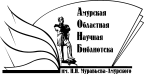 «Амурская областная научная библиотека имени Н.Н. Муравьева-АмурскогоОтдел библиографии и электронных ресурсов